JAWAHARLAL NEHRU TECHNOLOGICAL UNIVERSITY HYDERABAD(Established by JNTU Act No. 30 of 2008)Kukatpally, Hyderabad – 500 085 Telangana (India)ACCREDITED BY NAAC WITH ‘A’ GRADEDr. M.Chandra Mohan   B.E.,M.Tech.,Ph.D.		Professor of Computer Science and Engineering &DIRECTOR OF EVALUATION  Letter No .EB/1132/2022, dated 30-09-2022.		ToThe Principals All the JNTUH Constituent and Affiliated colleges offering B.Tech/B.Pharm & MBA/MCA courses.                   Dear Sir/Madam,Sub: JNTUH Examination Branch – B.Tech/B.Pharm I Year II sem regular/supply, I Year supply & I Year I sem supply & B.Tech III Year I sem  & III Year II sem minor program Exams and MBA/MCA II sem regular/supply, I sem supply University Examinations- Exam centres nearest to hometown of students - Information sought -Reg. All the Principals of colleges offering B.Tech/B.Pharm & MBA/MCA. courses are informed to note that the University is scheduled to conduct the B.Tech/B.Pharm I Year II sem regular/supply, I Year supply & I Year I sem supply & B.Tech III Year I sem & III Year II sem minor program Exams and MBA/MCA II sem regular/supply, I sem supply University Examinations to the students in conventional (off-line) mode at the centres which are nearer to their respective hometowns/ villages. The Principals are requested to make arrangements to contact all students of above mentioned courses and take at most three cluster options (in the order of preference) from each student for writing their examinations. The places which the students are opting must have at least one JNTUH affiliated Engg. / Pharmacy college. The students who desire to write the exam at their parent college cluster (where the student is studying), need not give their options. If any student does not submit his/her options, it shall be assumed that his/her parent college cluster is his/her cluster preference. Further, if the seating capacity exceeds at all three preferences, Parent College cluster shall be the exam centre for such students. 	The entry of the student preferences have to be carried out by the college exam branch staff only. For the service to enter the student options, visit the exams registration portal.  Last date for uploading the centre preference is 14-10-2022. (Friday). 	The cooperation of the Principals is highly solicited.		  Thanking you,                                                                                                                                                       Yours sincerely                                                                                                                                     Sd/-                                                                                                   DIRECTOR OF EVALUATIONWeb     :  www.jntuh.ac.inE Mail :  dejntuh@jntuh.ac.inPhone  :  Off: +91–40–23156113    Fax  : +91–40–23158668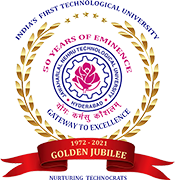 